Ελληνικός Γεωργικός Οργανισμός "ΔHMHTPA"  Ινστιτούτο Γενετικής Βελτίωσης και Φυτογενετικών ΠόρωνΈργο: Δημιουργία Χώρου Ευαισθητοποίησης για τη Φυτοποικιλότητα στον ΒΒΚΚ στην Ποντοκερασιά του Νομού Κιλκίς Χρηματοδότηση: Επιχειρησιακό Πρόγραμμα Ευρωπαϊκής Εδαφικής Συνεργασίας «Ελλάδα- πρώην Γιουγκοσλαβική Δημοκρατία της Μακεδονίας 2014-2020» στον Άξονα Προτεραιότητας 2: Προστασία του Περιβάλλοντος- Μεταφορές και ειδικότερα στο Μέτρο 2.3 Βιώσιμη διαχείριση προστατευόμενων περιοχών, οικοσυστημάτων και βιοποικιλότηταςΠροϋπολογισμός  :  39.680,00 €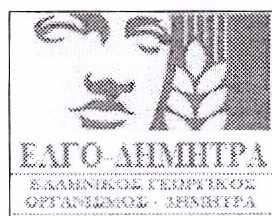 ΕΝΤΥΠΟ ΟΙΚΟΝΟΜΙΚΗΣ ΠΡΟΣΦΟΡΑΣ(Κατά το σύστημα με ενιαίο ποσοστό έκπτωσης - άρθρο 125 του N. 4412/2016)ΠΡΟΣΦΟΡΑ ΕΝΙΑΙΟΥ ΠΟΣΟΣΤΟΥ ΕΚΠΤΩΣΗΣ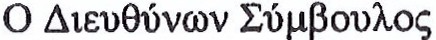 Προϋπολογισμός (μόνο εργασίες )Προσφερόμενη έκπτωση (%)ElΠροσφερόμενη έκπτωση (%)ElΔαπάνη μετά την έκπτωσηΑξίαΟλογράφωςΑριθμητικώςΔαπάνη μετά την έκπτωση23.556,98 €Σύνολο Εργασιών (ΣΕ) =23.556,98€Κατά την προσφορά (ΣΕπ) =Γ.Ε. & O.E. {18% X (ΣΕ)} =4.240,26 €Γ.Ε. & O.E. {18% X (ΣΕπ)} =Μερικό Άθροισμα 1 (MAl) =27.797,24€Κατά την προσφορά (ΜΑ1π) =Απρόβλεπτα {15% X (MAl)} =4.169,59 €Απρόβλεπτα {15% X (MAlπ)} =Μερικό Άθροισμα 2 (MA2) =31.966,82 €Κατά την προσφορά (ΜΑ2π) = Ποσό προς στρογγυλοποίηση (ΠΣ) =33,18 €Ποσό προς  στρογγυλοποίηση (ΠΣπ) =Μερικό Άθροισμα 3 (MA3) =32.000,00 €Κατά την προσφορά (ΜΑ3π) =Φ.Π.Α. {24% X  (MA3)} =7.680,00 €Φ.Π.Α. {24% X  (MA3π)} =Τελικό Σύνολο (ΤΣ) =39.680,00 €Τελικό Σύνολο (ΤΣπ) =Ο Προσφέρων\(Υπογραφή και σφραγίδα)Ο Προσφέρων\(Υπογραφή και σφραγίδα)Ο Προσφέρων\(Υπογραφή και σφραγίδα)Ο Προσφέρων\(Υπογραφή και σφραγίδα)